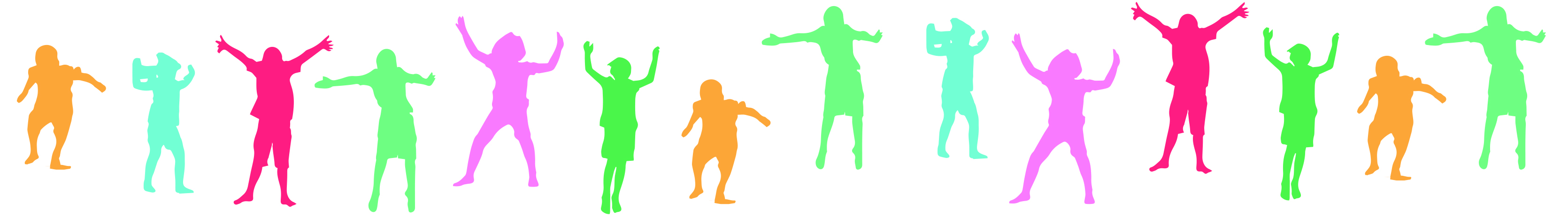 Roditeljski sastanakza roditelje djece koja će pohađati program predškole u pedagoškoj godini 2020./2021.održat će se u srijedu, 30.9.2020. s početkom u 17,30 u dvorani centralnog objekta GRIGOR u Perkovčevoj 88/1 u Samoboru.